Clase n°5 de Lengua Al realizar las actividades recuerda colocar la fecha.¡Viajan las noticias!Observá los medios de comunicación a través del tiempo. Copiá debajo de cada imagen el epígrafe que corresponda. 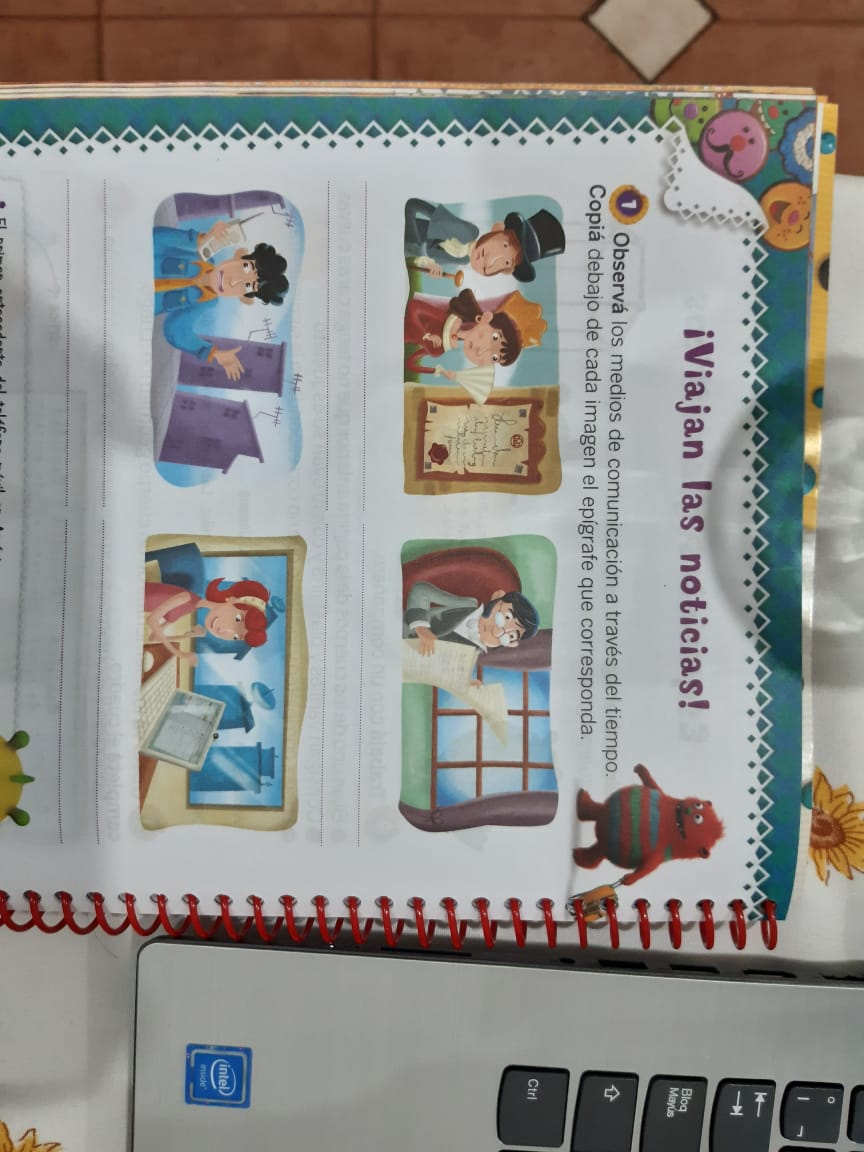 El primer antecedente del teléfono móvil en América es en el año 1983. Era muy grande y pesado.Desde los últimos años del siglo pasado, las noticias pueden leerse a través de internet. El gobierno colonial informaba a la población por medio de bandos que se pegaban en la vía pública. 1801 se imprimió el primer periódico en nuestro país. Vos en la actualidad, ¿qué medios comunicación utilizas? Escribí una lista con los más utilizados. Respondé qué medios de comunicación usarías en cada caso. Justificá tu respuesta. Saludar a un conocido por su cumpleaños: ……………………………………………...................Invitar a un amigo a jugar: ……………………………………………………………………………………….Contarle algo a un pariente que vive en otra provincia: ………………………………………….Clase n°6¡Mensaje de la seño!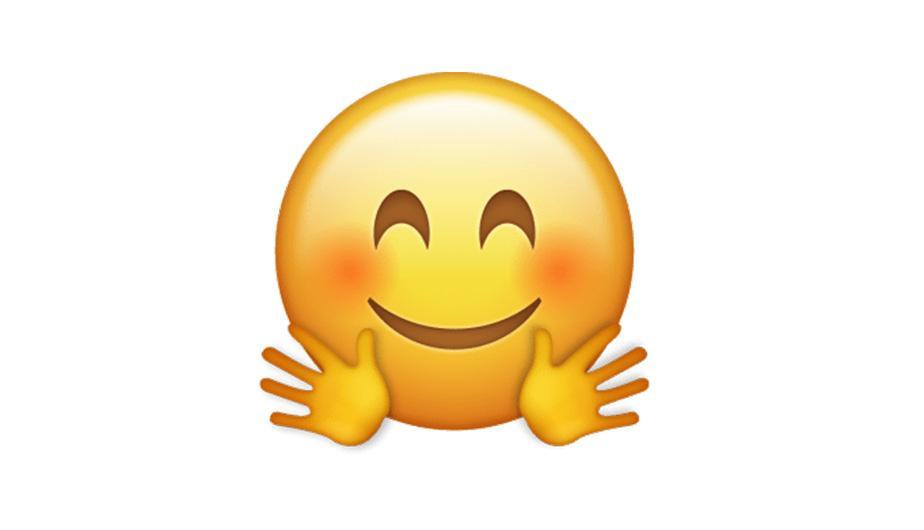 Leé el mensaje que te envió la seño. 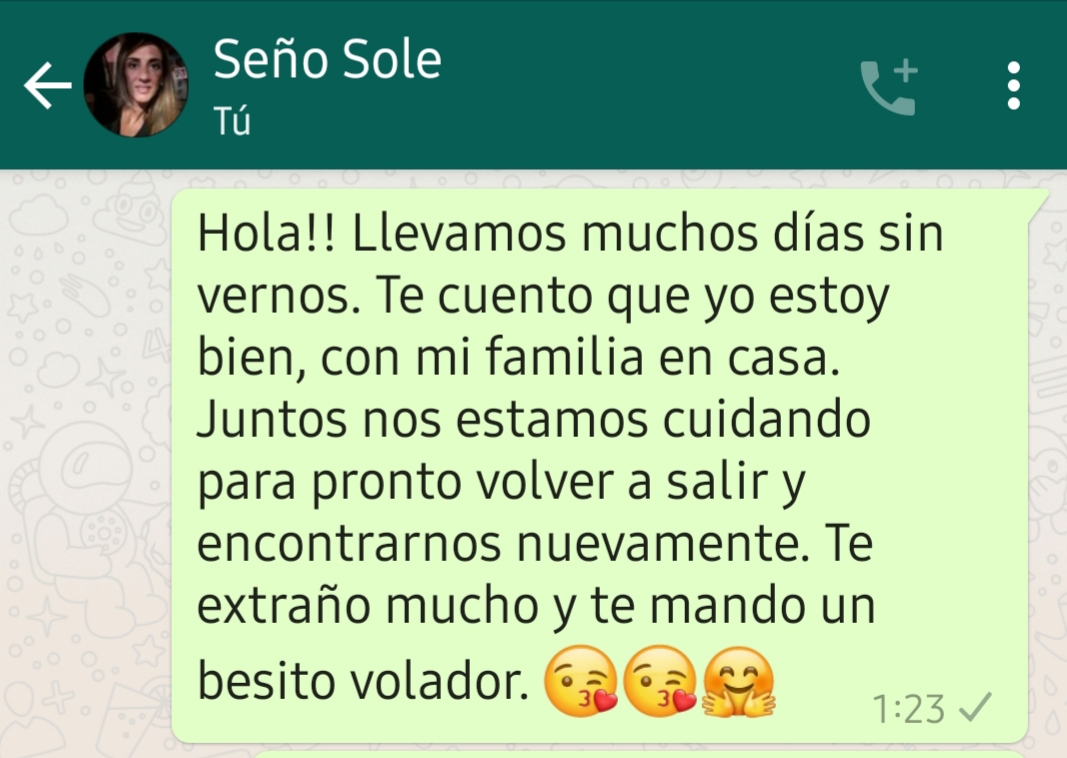 Qué lindo poder estar comunicados. Respondé luego de leer el mensaje de la seño.¿Qué medio de comunicación habrá usado tu seño para escribirte el mensaje?………………………………………………………………………………………………………………………………………¿Cómo te diste cuenta qué era tu seño la que te escribió?……………………………………………………………………………………………………………………………………..Te animas a escribirle un mensaje a tu seño, contándole cómo estás vos. Puedes dibujar en tu mensaje algunos de los siguientes emojis, para expresar alguna emoción o deseo. 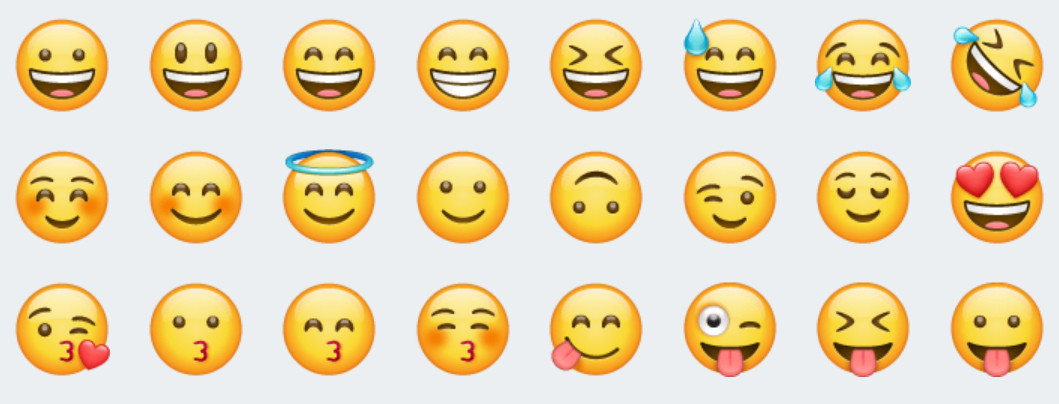 ……………………………………………………………………………………………………………………………………………………………………………………………………………………………………………………………………………………………………………..………………………………………………………………………….………………………………………………………………………….…………………………………………………………………………………………………………………………………………………………